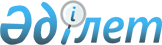 О подписании Протокола о внесении изменений в Соглашение между Правительством Республики Беларусь, Правительством Республики Казахстан, Правительством Кыргызской Республики и Правительством Российской Федерации о взаимном признании и эквивалентности документов об образовании, ученых степенях и званиях от 24 ноября 1998 года, измененное Протоколом от 26 февраля 2002 годаПостановление Правительства Республики Казахстан от 23 января 2008 года N 56

      Правительство Республики Казахстан  ПОСТАНОВЛЯЕТ : 

      1. Одобрить прилагаемый проект Протокола о внесении изменений в  Соглашение  между Правительством Республики Беларусь, Правительством Республики Казахстан, Правительством Кыргызской Республики и Правительством Российской Федерации о взаимном признании и эквивалентности документов об образовании, ученых степенях и званиях от 24 ноября 1998 года, измененное  Протоколом  от 26 февраля 2002 года. 

      2. Подписать Протокол о внесении изменений в Соглашение между Правительством Республики Беларусь, Правительством Республики Казахстан, Правительством Кыргызской Республики и Правительством Российской Федерации о взаимном признании и эквивалентности документов об образовании, ученых степенях и званиях от 24 ноября 1998 года, измененное Протоколом от 26 февраля 2002 года. 

      3. Настоящее постановление вводится в действие со дня подписания. 

 

              Премьер-Министр 

      Республики Казахстан Одобрен             

постановлением Правительства  

Республики Казахстан     

23 января 2008 года N 56    проект   

  ПРОТОКОЛ 

о внесении изменений в Соглашение между Правительством Республики 

Беларусь, Правительством Республики Казахстан, Правительством 

Кыргызской Республики и Правительством Российской Федерации о 

взаимном признании и эквивалентности документов об образовании, ученых 

степенях и званиях от 24 ноября 1998 года, измененное Протоколом 

от 26 февраля 2002 года       Правительство Республики Беларусь, Правительство Республики Казахстан, Правительство Кыргызской Республики, Правительство Российской Федерации, Правительство Республики Таджикистан и Правительство Республики Узбекистан, далее именуемые Сторонами, 

      учитывая  Протокол  о присоединении Республики Таджикистан к Соглашению между Правительством Республики Беларусь, Правительством Республики Казахстан, Правительством Кыргызской Республики и Правительством Российской Федерации о взаимном признании и эквивалентности документов об образовании, ученых степенях и званиях от 24 ноября 1998 года, подписанный 26 февраля 2002 года, и Протокол о внесении изменений и дополнений в Соглашение между Правительством Республики Беларусь, Правительством Республики Казахстан, Правительством Кыргызской Республики и Правительством Российской Федерации о взаимном признании и эквивалентности документов об образовании, ученых степенях и званиях от 24 ноября 1998 года, подписанный 26 февраля 2002 года (далее - Протокол от 26 февраля 2002 года); 

      принимая во внимание  Протокол  о присоединении Республики Узбекистан к Договору об учреждении Евразийского экономического сообщества от 10 октября 2000 года, подписанный 25 января 2006 года, и Протокол о присоединении Правительства Республики Узбекистан к Соглашению между Правительством Республики Беларусь, Правительством Республики Казахстан, Правительством Кыргызской Республики и Правительством Российской Федерации о взаимном 

признании и эквивалентности документов об образовании, ученых степенях и званиях от 24 ноября 1998 года, измененному Протоколом от 26 февраля 2002 года, подписанный "___"_______200___года, 

      согласились о нижеследующем:  

  Статья 1 

      Внести в  Соглашение  между Правительством Республики Беларусь, Правительством Республики Казахстан, Правительством Кыргызской Республики и Правительством Российской Федерации о взаимном признании и эквивалентности документов об образовании, ученых степенях и званиях от 24 ноября 1998 года, измененное Протоколом от 26 февраля 2002 года, следующие изменения: 

      1. В статье 2 после слов "в Кыргызской Республике" исключить союз "и", а после слов "в Республике Таджикистан" дополнить словами "и свидетельство о неполном среднем образовании, свидетельство о базовом образовании, аттестат об общем среднем образовании, выдаваемые в Республике Узбекистан". 

      2. Статью 3 после пятого абзаца дополнить абзацем следующего содержания: 

      "аттестат о среднем образовании и диплом о среднем специальном, профессиональном образовании (диплом академического лицея и диплом профессионального колледжа), выдаваемые в Республике Узбекистан" и далее по тексту. 

      3. Статью 4 после слов "в Республике Таджикистан" дополнить словами "дипломы о профессионально-техническом, о среднем специальном, профессиональном образовании, выдаваемые в Республике Узбекистан" и далее по тексту. 

      4. Статью 5 после слов "в Республике Таджикистан" дополнить словами "диплом о среднем специальном, профессиональном образовании, выдаваемые в Республике Узбекистан," и далее по тексту. 

      5. Статью 6 после слов "в Республике Таджикистан" дополнить словами "академическая справка, выдаваемая высшими образовательными учреждениями в Республике Узбекистан," и далее по тексту. 

      6. В статье 7 после слов "в Республике Казахстан" вместо союза "и" поставить запятую, а после слов "Кыргызской Республики" дополнить словами "и Республике Узбекистан", а также после слов "Республикой Таджикистан" дополнить словами "и Республикой Узбекистан". 

      7. В статье 8 после слов "Кыргызской Республике" вместо союза "и" поставить запятую, а после слов "Республике Таджикистан" дополнить словами "и Республике Узбекистан". 

      8. Статью 9 после пятого абзаца дополнить абзацем следующего содержания: "диплом о высшем образовании, выдаваемый в Республике Узбекистан и свидетельствующий о присвоении квалификации специалиста". 

      9. Статью 10 после пятого абзаца дополнить абзацем следующего содержания: "диплом о высшем образовании, выдаваемый в Республике Узбекистан и свидетельствующий о присвоении степени магистра".  

  Статья 2       Настоящий Протокол вступает в силу с даты сдачи на хранение депозитарию последнего письменного уведомления о выполнении Сторонами внутригосударственных процедур, необходимых для его вступления в силу. 

      Настоящий Протокол действует на период действия Соглашения. 

      Совершено в городе __________ "__" _________ 2008 года в одном экземпляре на русском языке. 

      Подлинный экземпляр настоящего Протокола хранится у депозитария - Интеграционном Комитете Евразийского экономического сообщества, который направит его заверенную копию Сторонам.        За Правительство                             За Правительство 

      Республики Беларусь                          Российской Федерации       За Правительство                             За Правительство 

      Республики Казахстан                         Республики Таджикистан 

 

              За Правительство                             За Правительство 

      Кыргызской Республики                        Республики Узбекистан 
					© 2012. РГП на ПХВ «Институт законодательства и правовой информации Республики Казахстан» Министерства юстиции Республики Казахстан
				